В соответствии с «Единым календарем мероприятий по пропаганде основ безопасности и Правил дорожного движения среди детей и учащейся молодежи» 17 ноября 2018 года в МБОУ «Лицей №159» прошла акция «НетДТП», в которой активно приняли участие учащиеся 2Б, 2Г, 3В классов. Обучающиеся построились в виде фразы «НетДТП». Фото было направлено на адрес Госавтоинспекции, а также размещено на странице интернет-клуба «Юный инспектор НСО» в социальной сети «ВКонтакте» https//vk.com/uid54 с хештегом #НетДТПНСО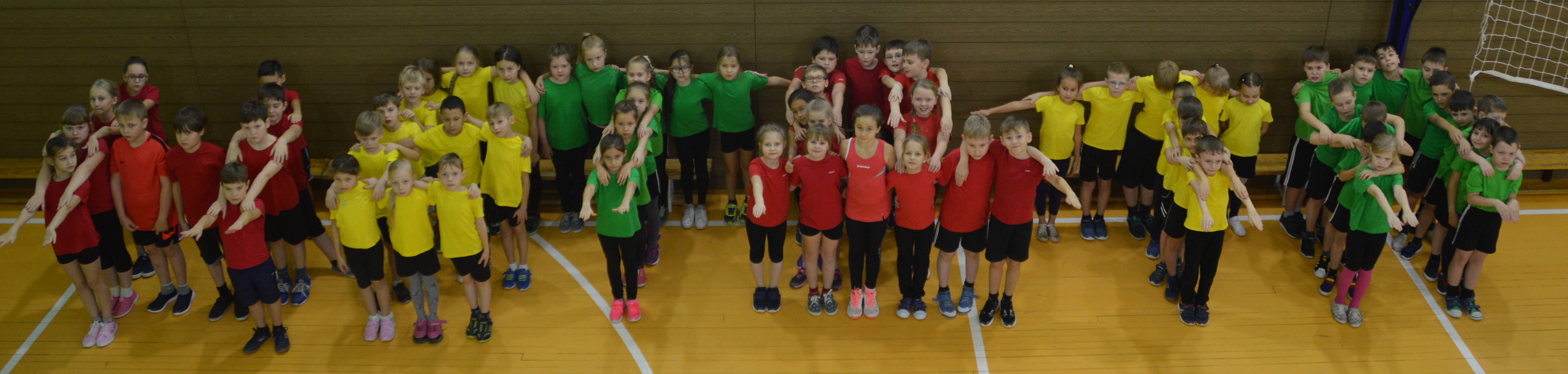 